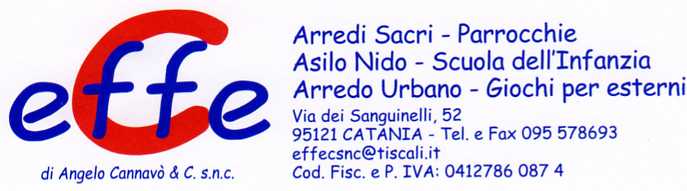 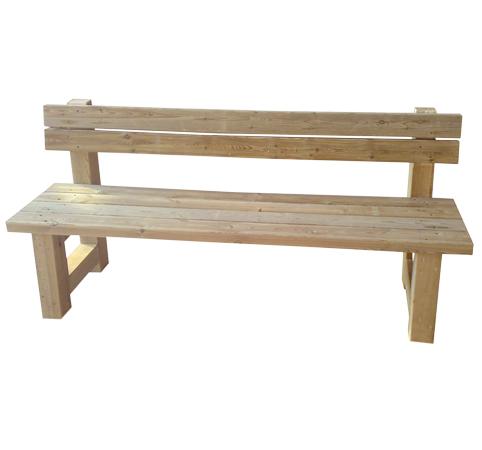 Descrizione:Panca Polacca, completamente in legno, strutturasupporti e rinforzi realizzati con profili di sezione15x9,5 cm, i listoni hanno una sezione di 9,5x4,5 cmcon lunghezza di 175 cm, piallati sui 4 lati e smussatiin testa. Consigliata manutenzione annuale.Tutti i nostri legni sono realizzati in pino nordico conimpregnazione ecologica a pressione che permetteuna protezione ottimale e duratura del legnoall'esterno.Dimensioni: 175x45x80(seduta 43) cm.Categoria : PancheCodice: EP0222X